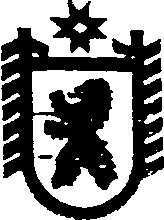 Республика КарелияАДМИНИСТРАЦИЯ СЕГЕЖСКОГО МУНИЦИПАЛЬНОГО РАЙОНАПОСТАНОВЛЕНИЕот  08  ноября  2017  года  №  810   СегежаОб утверждении отчета об исполнении бюджета Сегежского  муниципального района за 9 месяцев 2017 года        В соответствии со статьей 36, пунктом 5 статьи 264.2 Бюджетного кодекса Российской Федерации, Федеральным законом от 6 октября 2003 г.  №131-ФЗ «Об общих принципах организации местного самоуправления в Российской Федерации» администрация Сегежского муниципального района  п о с т а н о в л я е т:1. Утвердить прилагаемый отчет об исполнении бюджета Сегежского муниципального района за 9 месяцев 2017 года (далее – отчет об исполнении бюджета).2.  Направить в Совет Сегежского муниципального района отчет об исполнении бюджета в срок до 15 ноября 2017 года.3.  Опубликовать настоящее постановление в газете «Доверие» и  обнародовать  путем размещения официального текста настоящего постановления в информационно-телекоммуникационной сети «Интернет» на официальном сайте администрации Сегежского муниципального района http://home.onego.ru/~segadmin. 4. Контроль за исполнением настоящего постановления возложить на руководителя финансового управления Сегежского муниципального района                      Ю.А. Грущакову.         И.о.  главы администрации   Сегежского муниципального района                                                             Е.Н. АнтоноваРазослать: в дело-3,ФУ, Совет, КСК, МАУ  «Доверие».